ORGANIZATIONAL PROVIDER LISTING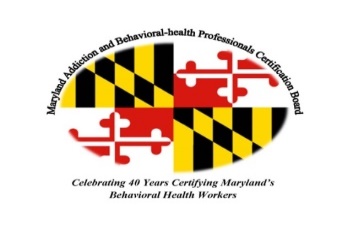 ORGANIZATIONAL PROVIDERSORGANIZATIONAL PROVIDERSORGANIZATIONAL PROVIDERSAGENCYPROVIDER STATUS NUMBERPROVIDER STATUS EXPIRATION DATE13C’s RECOVERY/ LIGHT OF TRUTH65332-EPR11/22/20222AHEC WestPending3ASHLEY ADDICTION TREATMENT65437-OP1/18/20234BHS BALTIMOREEPR-653344/27/20225Brain Injury Association of Maryland65435-OP11/5/20226Choices EP-6542310/18/20227DBHEP-653246/1/20208DOLAN INTERNATIONALEP-654151/19/20229Fire Flies UnitePending10Hagerstown Community College65436-OP11/5/202211Helping Other People through EmpowermentEP-6543210/18/2212HELPING UP MISSIONEP-653713/31/202113HOLISTIC RECOVERY PATHWAYSEP-655601/28/202214HOPE HAVEN HOLISTIC TREATMENT65438-OP12/27/202215JORDAN PEER RECOVERY EPR-653649/9/202216MD Federation of Families66418-EP9/7/202217Montgomery County Coalition for the HomelessEP-654143/18/202118Montgomery County Federation of Families for Children’s Mental HealthEP-664189/7/202219MOSAIC GROUPR-654009/2/202220OOO, MDEP-653872/11/202121ORGANIZATION OF HOPEEP-653745/28/202122NAMIR-6540710/16/202223RECOVERY NETWORKEP-653795/28/202124TREE OF HOPE ASSOCIATION65333-R12/21/202225UMMS/BHA65403-EPR2/1/202326WASHINGTON COUNTY HEALTH DEPTEP-653765/2/202127WOMEN OF POSITIVE CHANGEEP-654162/19/202228WORK LIFE BEHAVIORAL HEALTH65347-R1/21/2023VOICES OF HOPEEP-6537710/9/2021